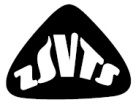 Záväzná prihláškaZáväzná prihláškaZáväzná prihláškaZáväzná prihláškaZáväzná prihláškaZáväzná prihláškaZáväzná prihláškaZáväzná prihláškaZáväzná prihláškaZáväzná prihláškaZáväzná prihláškaZáväzná prihláškaZáväzná prihláškaZáväzná prihláškaZáväzná prihláškaZáväzná prihláškaZáväzná prihláškaZáväzná prihláškaZáväzná prihláškaZáväzná prihláškaZáväzná prihláškaZáväzná prihláškaZáväzná prihláškaNázov akcie Názov akcie Názov akcie Názov akcie MEDZINÁRODNÁ PRIEREZOVÁ KONFERENCIA 
HYDROIZOLÁCIE SPODNÝCH STAVIEB BUDOV8. novembra 2018, BRATISLAVAMEDZINÁRODNÁ PRIEREZOVÁ KONFERENCIA 
HYDROIZOLÁCIE SPODNÝCH STAVIEB BUDOV8. novembra 2018, BRATISLAVAMEDZINÁRODNÁ PRIEREZOVÁ KONFERENCIA 
HYDROIZOLÁCIE SPODNÝCH STAVIEB BUDOV8. novembra 2018, BRATISLAVAMEDZINÁRODNÁ PRIEREZOVÁ KONFERENCIA 
HYDROIZOLÁCIE SPODNÝCH STAVIEB BUDOV8. novembra 2018, BRATISLAVAMEDZINÁRODNÁ PRIEREZOVÁ KONFERENCIA 
HYDROIZOLÁCIE SPODNÝCH STAVIEB BUDOV8. novembra 2018, BRATISLAVAMEDZINÁRODNÁ PRIEREZOVÁ KONFERENCIA 
HYDROIZOLÁCIE SPODNÝCH STAVIEB BUDOV8. novembra 2018, BRATISLAVAMEDZINÁRODNÁ PRIEREZOVÁ KONFERENCIA 
HYDROIZOLÁCIE SPODNÝCH STAVIEB BUDOV8. novembra 2018, BRATISLAVAMEDZINÁRODNÁ PRIEREZOVÁ KONFERENCIA 
HYDROIZOLÁCIE SPODNÝCH STAVIEB BUDOV8. novembra 2018, BRATISLAVAMEDZINÁRODNÁ PRIEREZOVÁ KONFERENCIA 
HYDROIZOLÁCIE SPODNÝCH STAVIEB BUDOV8. novembra 2018, BRATISLAVAMEDZINÁRODNÁ PRIEREZOVÁ KONFERENCIA 
HYDROIZOLÁCIE SPODNÝCH STAVIEB BUDOV8. novembra 2018, BRATISLAVAMEDZINÁRODNÁ PRIEREZOVÁ KONFERENCIA 
HYDROIZOLÁCIE SPODNÝCH STAVIEB BUDOV8. novembra 2018, BRATISLAVAMEDZINÁRODNÁ PRIEREZOVÁ KONFERENCIA 
HYDROIZOLÁCIE SPODNÝCH STAVIEB BUDOV8. novembra 2018, BRATISLAVAMEDZINÁRODNÁ PRIEREZOVÁ KONFERENCIA 
HYDROIZOLÁCIE SPODNÝCH STAVIEB BUDOV8. novembra 2018, BRATISLAVAMEDZINÁRODNÁ PRIEREZOVÁ KONFERENCIA 
HYDROIZOLÁCIE SPODNÝCH STAVIEB BUDOV8. novembra 2018, BRATISLAVAMEDZINÁRODNÁ PRIEREZOVÁ KONFERENCIA 
HYDROIZOLÁCIE SPODNÝCH STAVIEB BUDOV8. novembra 2018, BRATISLAVAMEDZINÁRODNÁ PRIEREZOVÁ KONFERENCIA 
HYDROIZOLÁCIE SPODNÝCH STAVIEB BUDOV8. novembra 2018, BRATISLAVAMEDZINÁRODNÁ PRIEREZOVÁ KONFERENCIA 
HYDROIZOLÁCIE SPODNÝCH STAVIEB BUDOV8. novembra 2018, BRATISLAVAMEDZINÁRODNÁ PRIEREZOVÁ KONFERENCIA 
HYDROIZOLÁCIE SPODNÝCH STAVIEB BUDOV8. novembra 2018, BRATISLAVAVSVSVSVS2018-03Meno a priezvisko, titulMeno a priezvisko, titulMeno a priezvisko, titulMeno a priezvisko, titulMeno a priezvisko, titulMeno a priezvisko, titulFirmaFirmaFirmaUlicaUlicaUlicaPSČPSČPSČObecObecObecObecFunkcia vo firmeFunkcia vo firmeFunkcia vo firmeFunkcia vo firmee-maile-maile-maile-mailTel.; mobilTel.; mobilFaxFaxČíslo účtuČíslo účtuČíslo účtuČíslo účtuIČOIČOIČOIČOIČOIČO DPH, DIČIČO DPH, DIČIČO DPH, DIČIČO DPH, DIČSpôsob realizácie platby Spôsob realizácie platby Spôsob realizácie platby Spôsob realizácie platby Spôsob realizácie platby Spôsob realizácie platby Spôsob realizácie platby Spôsob realizácie platby Spôsob realizácie platby prevodom na účet  prevodom na účet  prevodom na účet  prevodom na účet  prevodom na účet  prevodom na účet  prevodom na účet  prevodom na účet  prevodom na účet  prevodom na účet  prevodom na účet  prevodom na účet  prevodom na účet  prevodom na účet  prevodom na účet  prevodom na účet  prevodom na účet  Účastnícky poplatokÚčastnícky poplatokÚčastnícky poplatokÚčastnícky poplatokÚčastnícky poplatokÚčastnícky poplatokÚčastnícky poplatokÚčastnícky poplatokÚčastnícky poplatokÚčastnícky poplatokÚčastnícky poplatokÚčastnícky poplatokÚčastnícky poplatokÚčastnícky poplatokÚčastnícky poplatokÚčastnícky poplatokÚčastnícky poplatokÚčastnícky poplatokÚčastnícky poplatokÚčastnícky poplatokÚčastnícky poplatokBez DPHBez DPHBez DPHBez DPHNie sme platcami DPHNie sme platcami DPHNie sme platcami DPHZákladný účastnícky poplatokZákladný účastnícky poplatokZákladný účastnícky poplatokZákladný účastnícky poplatokZákladný účastnícky poplatokZákladný účastnícky poplatokZákladný účastnícky poplatokZákladný účastnícky poplatokZákladný účastnícky poplatokZákladný účastnícky poplatokZákladný účastnícky poplatokZákladný účastnícky poplatokZákladný účastnícky poplatokZákladný účastnícky poplatokZákladný účastnícky poplatokZákladný účastnícky poplatokZákladný účastnícky poplatokZákladný účastnícky poplatokZákladný účastnícky poplatokZákladný účastnícky poplatok65,- €65,- €65,- €65,- €000Člen - SStVTS, SKSI, znížený poplatokČlen - SStVTS, SKSI, znížený poplatokČlen - SStVTS, SKSI, znížený poplatokČlen - SStVTS, SKSI, znížený poplatokČlen - SStVTS, SKSI, znížený poplatokČlen - SStVTS, SKSI, znížený poplatokČlen - SStVTS, SKSI, znížený poplatokČlen - SStVTS, SKSI, znížený poplatokČlen - SStVTS, SKSI, znížený poplatokČlen - SStVTS, SKSI, znížený poplatokČlen - SStVTS, SKSI, znížený poplatokČlen - SStVTS, SKSI, znížený poplatokČlen - SStVTS, SKSI, znížený poplatokČlen - SStVTS, SKSI, znížený poplatokČlen - SStVTS, SKSI, znížený poplatokČlen - SStVTS, SKSI, znížený poplatokČlen - SStVTS, SKSI, znížený poplatokČlen - SStVTS, SKSI, znížený poplatokČlen - SStVTS, SKSI, znížený poplatokČlen - SStVTS, SKSI, znížený poplatok58,- €58,- €58,- €58,- €000Storno podmienky: Organizátor si vyhradzuje právo zrušiť akciu. 
V prípade jej zrušenia bude poplatok vrátený klientovi v plnej výške. Klient môže zrušiť registráciu len písomne, najneskôr však do 10 dní pred konaním akcie. Stornovací poplatok je 20% zo zaregistrovanej ceny. Pri zrušení registrácie zo strany klienta po uvedenom termíne sa poplatok nevracia. Namiesto prihláseného účastníka sa môže zúčastniť náhradník. Storno podmienky: Organizátor si vyhradzuje právo zrušiť akciu. 
V prípade jej zrušenia bude poplatok vrátený klientovi v plnej výške. Klient môže zrušiť registráciu len písomne, najneskôr však do 10 dní pred konaním akcie. Stornovací poplatok je 20% zo zaregistrovanej ceny. Pri zrušení registrácie zo strany klienta po uvedenom termíne sa poplatok nevracia. Namiesto prihláseného účastníka sa môže zúčastniť náhradník. Storno podmienky: Organizátor si vyhradzuje právo zrušiť akciu. 
V prípade jej zrušenia bude poplatok vrátený klientovi v plnej výške. Klient môže zrušiť registráciu len písomne, najneskôr však do 10 dní pred konaním akcie. Stornovací poplatok je 20% zo zaregistrovanej ceny. Pri zrušení registrácie zo strany klienta po uvedenom termíne sa poplatok nevracia. Namiesto prihláseného účastníka sa môže zúčastniť náhradník. Storno podmienky: Organizátor si vyhradzuje právo zrušiť akciu. 
V prípade jej zrušenia bude poplatok vrátený klientovi v plnej výške. Klient môže zrušiť registráciu len písomne, najneskôr však do 10 dní pred konaním akcie. Stornovací poplatok je 20% zo zaregistrovanej ceny. Pri zrušení registrácie zo strany klienta po uvedenom termíne sa poplatok nevracia. Namiesto prihláseného účastníka sa môže zúčastniť náhradník. Storno podmienky: Organizátor si vyhradzuje právo zrušiť akciu. 
V prípade jej zrušenia bude poplatok vrátený klientovi v plnej výške. Klient môže zrušiť registráciu len písomne, najneskôr však do 10 dní pred konaním akcie. Stornovací poplatok je 20% zo zaregistrovanej ceny. Pri zrušení registrácie zo strany klienta po uvedenom termíne sa poplatok nevracia. Namiesto prihláseného účastníka sa môže zúčastniť náhradník. Storno podmienky: Organizátor si vyhradzuje právo zrušiť akciu. 
V prípade jej zrušenia bude poplatok vrátený klientovi v plnej výške. Klient môže zrušiť registráciu len písomne, najneskôr však do 10 dní pred konaním akcie. Stornovací poplatok je 20% zo zaregistrovanej ceny. Pri zrušení registrácie zo strany klienta po uvedenom termíne sa poplatok nevracia. Namiesto prihláseného účastníka sa môže zúčastniť náhradník. Storno podmienky: Organizátor si vyhradzuje právo zrušiť akciu. 
V prípade jej zrušenia bude poplatok vrátený klientovi v plnej výške. Klient môže zrušiť registráciu len písomne, najneskôr však do 10 dní pred konaním akcie. Stornovací poplatok je 20% zo zaregistrovanej ceny. Pri zrušení registrácie zo strany klienta po uvedenom termíne sa poplatok nevracia. Namiesto prihláseného účastníka sa môže zúčastniť náhradník. Storno podmienky: Organizátor si vyhradzuje právo zrušiť akciu. 
V prípade jej zrušenia bude poplatok vrátený klientovi v plnej výške. Klient môže zrušiť registráciu len písomne, najneskôr však do 10 dní pred konaním akcie. Stornovací poplatok je 20% zo zaregistrovanej ceny. Pri zrušení registrácie zo strany klienta po uvedenom termíne sa poplatok nevracia. Namiesto prihláseného účastníka sa môže zúčastniť náhradník. Storno podmienky: Organizátor si vyhradzuje právo zrušiť akciu. 
V prípade jej zrušenia bude poplatok vrátený klientovi v plnej výške. Klient môže zrušiť registráciu len písomne, najneskôr však do 10 dní pred konaním akcie. Stornovací poplatok je 20% zo zaregistrovanej ceny. Pri zrušení registrácie zo strany klienta po uvedenom termíne sa poplatok nevracia. Namiesto prihláseného účastníka sa môže zúčastniť náhradník. Storno podmienky: Organizátor si vyhradzuje právo zrušiť akciu. 
V prípade jej zrušenia bude poplatok vrátený klientovi v plnej výške. Klient môže zrušiť registráciu len písomne, najneskôr však do 10 dní pred konaním akcie. Stornovací poplatok je 20% zo zaregistrovanej ceny. Pri zrušení registrácie zo strany klienta po uvedenom termíne sa poplatok nevracia. Namiesto prihláseného účastníka sa môže zúčastniť náhradník. Storno podmienky: Organizátor si vyhradzuje právo zrušiť akciu. 
V prípade jej zrušenia bude poplatok vrátený klientovi v plnej výške. Klient môže zrušiť registráciu len písomne, najneskôr však do 10 dní pred konaním akcie. Stornovací poplatok je 20% zo zaregistrovanej ceny. Pri zrušení registrácie zo strany klienta po uvedenom termíne sa poplatok nevracia. Namiesto prihláseného účastníka sa môže zúčastniť náhradník. Storno podmienky: Organizátor si vyhradzuje právo zrušiť akciu. 
V prípade jej zrušenia bude poplatok vrátený klientovi v plnej výške. Klient môže zrušiť registráciu len písomne, najneskôr však do 10 dní pred konaním akcie. Stornovací poplatok je 20% zo zaregistrovanej ceny. Pri zrušení registrácie zo strany klienta po uvedenom termíne sa poplatok nevracia. Namiesto prihláseného účastníka sa môže zúčastniť náhradník. Storno podmienky: Organizátor si vyhradzuje právo zrušiť akciu. 
V prípade jej zrušenia bude poplatok vrátený klientovi v plnej výške. Klient môže zrušiť registráciu len písomne, najneskôr však do 10 dní pred konaním akcie. Stornovací poplatok je 20% zo zaregistrovanej ceny. Pri zrušení registrácie zo strany klienta po uvedenom termíne sa poplatok nevracia. Namiesto prihláseného účastníka sa môže zúčastniť náhradník. Storno podmienky: Organizátor si vyhradzuje právo zrušiť akciu. 
V prípade jej zrušenia bude poplatok vrátený klientovi v plnej výške. Klient môže zrušiť registráciu len písomne, najneskôr však do 10 dní pred konaním akcie. Stornovací poplatok je 20% zo zaregistrovanej ceny. Pri zrušení registrácie zo strany klienta po uvedenom termíne sa poplatok nevracia. Namiesto prihláseného účastníka sa môže zúčastniť náhradník. Ako sa zaregistrovať: Vyplnenú prihlášku vo všetkých kolonkách, vo vlastnom záujme pre vystavenie daňového dokladu, zašlite do 5.11.2018 t.j. 3 dni pred termínom konania na sekretariát akcie poštou, faxom, e-mailom .Daňový doklad obdržíte do 15 dní od zaplatenia, alebo v deň realizácie akcie.V zmysle  podmienok ochrany osobných údajov  Vám zasielame program pripravovanej konferencie  na základe „oprávneného záujmu“.SStVTS garantuje spracovanie Vašich osobných údajov podľa zákona o GDPR.Ako sa zaregistrovať: Vyplnenú prihlášku vo všetkých kolonkách, vo vlastnom záujme pre vystavenie daňového dokladu, zašlite do 5.11.2018 t.j. 3 dni pred termínom konania na sekretariát akcie poštou, faxom, e-mailom .Daňový doklad obdržíte do 15 dní od zaplatenia, alebo v deň realizácie akcie.V zmysle  podmienok ochrany osobných údajov  Vám zasielame program pripravovanej konferencie  na základe „oprávneného záujmu“.SStVTS garantuje spracovanie Vašich osobných údajov podľa zákona o GDPR.Ako sa zaregistrovať: Vyplnenú prihlášku vo všetkých kolonkách, vo vlastnom záujme pre vystavenie daňového dokladu, zašlite do 5.11.2018 t.j. 3 dni pred termínom konania na sekretariát akcie poštou, faxom, e-mailom .Daňový doklad obdržíte do 15 dní od zaplatenia, alebo v deň realizácie akcie.V zmysle  podmienok ochrany osobných údajov  Vám zasielame program pripravovanej konferencie  na základe „oprávneného záujmu“.SStVTS garantuje spracovanie Vašich osobných údajov podľa zákona o GDPR.Ako sa zaregistrovať: Vyplnenú prihlášku vo všetkých kolonkách, vo vlastnom záujme pre vystavenie daňového dokladu, zašlite do 5.11.2018 t.j. 3 dni pred termínom konania na sekretariát akcie poštou, faxom, e-mailom .Daňový doklad obdržíte do 15 dní od zaplatenia, alebo v deň realizácie akcie.V zmysle  podmienok ochrany osobných údajov  Vám zasielame program pripravovanej konferencie  na základe „oprávneného záujmu“.SStVTS garantuje spracovanie Vašich osobných údajov podľa zákona o GDPR.Ako sa zaregistrovať: Vyplnenú prihlášku vo všetkých kolonkách, vo vlastnom záujme pre vystavenie daňového dokladu, zašlite do 5.11.2018 t.j. 3 dni pred termínom konania na sekretariát akcie poštou, faxom, e-mailom .Daňový doklad obdržíte do 15 dní od zaplatenia, alebo v deň realizácie akcie.V zmysle  podmienok ochrany osobných údajov  Vám zasielame program pripravovanej konferencie  na základe „oprávneného záujmu“.SStVTS garantuje spracovanie Vašich osobných údajov podľa zákona o GDPR.Ako sa zaregistrovať: Vyplnenú prihlášku vo všetkých kolonkách, vo vlastnom záujme pre vystavenie daňového dokladu, zašlite do 5.11.2018 t.j. 3 dni pred termínom konania na sekretariát akcie poštou, faxom, e-mailom .Daňový doklad obdržíte do 15 dní od zaplatenia, alebo v deň realizácie akcie.V zmysle  podmienok ochrany osobných údajov  Vám zasielame program pripravovanej konferencie  na základe „oprávneného záujmu“.SStVTS garantuje spracovanie Vašich osobných údajov podľa zákona o GDPR.Ako sa zaregistrovať: Vyplnenú prihlášku vo všetkých kolonkách, vo vlastnom záujme pre vystavenie daňového dokladu, zašlite do 5.11.2018 t.j. 3 dni pred termínom konania na sekretariát akcie poštou, faxom, e-mailom .Daňový doklad obdržíte do 15 dní od zaplatenia, alebo v deň realizácie akcie.V zmysle  podmienok ochrany osobných údajov  Vám zasielame program pripravovanej konferencie  na základe „oprávneného záujmu“.SStVTS garantuje spracovanie Vašich osobných údajov podľa zákona o GDPR.Ako sa zaregistrovať: Vyplnenú prihlášku vo všetkých kolonkách, vo vlastnom záujme pre vystavenie daňového dokladu, zašlite do 5.11.2018 t.j. 3 dni pred termínom konania na sekretariát akcie poštou, faxom, e-mailom .Daňový doklad obdržíte do 15 dní od zaplatenia, alebo v deň realizácie akcie.V zmysle  podmienok ochrany osobných údajov  Vám zasielame program pripravovanej konferencie  na základe „oprávneného záujmu“.SStVTS garantuje spracovanie Vašich osobných údajov podľa zákona o GDPR.Ako sa zaregistrovať: Vyplnenú prihlášku vo všetkých kolonkách, vo vlastnom záujme pre vystavenie daňového dokladu, zašlite do 5.11.2018 t.j. 3 dni pred termínom konania na sekretariát akcie poštou, faxom, e-mailom .Daňový doklad obdržíte do 15 dní od zaplatenia, alebo v deň realizácie akcie.V zmysle  podmienok ochrany osobných údajov  Vám zasielame program pripravovanej konferencie  na základe „oprávneného záujmu“.SStVTS garantuje spracovanie Vašich osobných údajov podľa zákona o GDPR.Ako sa zaregistrovať: Vyplnenú prihlášku vo všetkých kolonkách, vo vlastnom záujme pre vystavenie daňového dokladu, zašlite do 5.11.2018 t.j. 3 dni pred termínom konania na sekretariát akcie poštou, faxom, e-mailom .Daňový doklad obdržíte do 15 dní od zaplatenia, alebo v deň realizácie akcie.V zmysle  podmienok ochrany osobných údajov  Vám zasielame program pripravovanej konferencie  na základe „oprávneného záujmu“.SStVTS garantuje spracovanie Vašich osobných údajov podľa zákona o GDPR.Ako sa zaregistrovať: Vyplnenú prihlášku vo všetkých kolonkách, vo vlastnom záujme pre vystavenie daňového dokladu, zašlite do 5.11.2018 t.j. 3 dni pred termínom konania na sekretariát akcie poštou, faxom, e-mailom .Daňový doklad obdržíte do 15 dní od zaplatenia, alebo v deň realizácie akcie.V zmysle  podmienok ochrany osobných údajov  Vám zasielame program pripravovanej konferencie  na základe „oprávneného záujmu“.SStVTS garantuje spracovanie Vašich osobných údajov podľa zákona o GDPR.Ako sa zaregistrovať: Vyplnenú prihlášku vo všetkých kolonkách, vo vlastnom záujme pre vystavenie daňového dokladu, zašlite do 5.11.2018 t.j. 3 dni pred termínom konania na sekretariát akcie poštou, faxom, e-mailom .Daňový doklad obdržíte do 15 dní od zaplatenia, alebo v deň realizácie akcie.V zmysle  podmienok ochrany osobných údajov  Vám zasielame program pripravovanej konferencie  na základe „oprávneného záujmu“.SStVTS garantuje spracovanie Vašich osobných údajov podľa zákona o GDPR.Ako sa zaregistrovať: Vyplnenú prihlášku vo všetkých kolonkách, vo vlastnom záujme pre vystavenie daňového dokladu, zašlite do 5.11.2018 t.j. 3 dni pred termínom konania na sekretariát akcie poštou, faxom, e-mailom .Daňový doklad obdržíte do 15 dní od zaplatenia, alebo v deň realizácie akcie.V zmysle  podmienok ochrany osobných údajov  Vám zasielame program pripravovanej konferencie  na základe „oprávneného záujmu“.SStVTS garantuje spracovanie Vašich osobných údajov podľa zákona o GDPR.Ako sa zaregistrovať: Vyplnenú prihlášku vo všetkých kolonkách, vo vlastnom záujme pre vystavenie daňového dokladu, zašlite do 5.11.2018 t.j. 3 dni pred termínom konania na sekretariát akcie poštou, faxom, e-mailom .Daňový doklad obdržíte do 15 dní od zaplatenia, alebo v deň realizácie akcie.V zmysle  podmienok ochrany osobných údajov  Vám zasielame program pripravovanej konferencie  na základe „oprávneného záujmu“.SStVTS garantuje spracovanie Vašich osobných údajov podľa zákona o GDPR.Sekretariát akcieSekretariát akcieSekretariát akcieSekretariát akcieSekretariát akcieSekretariát akcieSekretariát akcieSekretariát akcieSekretariát akcieSekretariát akcieSekretariát akcieSekretariát akcieSekretariát akcieSekretariát akcieBankové spojenieBankové spojenieBankové spojenieBankové spojenieBankové spojenieBankové spojenieBankové spojenieBankové spojenieBankové spojenieBankové spojenieBankové spojenieBankové spojenieBankové spojenieBankové spojenieSlovenská stavebná vedecko-technická spoločnosťKoceľova 15, 815 94  Bratislava 1Tel./Fax: +421 2 50207650Mobil: +421 915 241 438e-mail: http://www.zsvts.sk/odborneprogramy/slovenska-stavebna-vedeckotechnicka-spolocnost-sst-vtsNie sme platcami DPH.Slovenská stavebná vedecko-technická spoločnosťKoceľova 15, 815 94  Bratislava 1Tel./Fax: +421 2 50207650Mobil: +421 915 241 438e-mail: http://www.zsvts.sk/odborneprogramy/slovenska-stavebna-vedeckotechnicka-spolocnost-sst-vtsNie sme platcami DPH.Slovenská stavebná vedecko-technická spoločnosťKoceľova 15, 815 94  Bratislava 1Tel./Fax: +421 2 50207650Mobil: +421 915 241 438e-mail: http://www.zsvts.sk/odborneprogramy/slovenska-stavebna-vedeckotechnicka-spolocnost-sst-vtsNie sme platcami DPH.Slovenská stavebná vedecko-technická spoločnosťKoceľova 15, 815 94  Bratislava 1Tel./Fax: +421 2 50207650Mobil: +421 915 241 438e-mail: http://www.zsvts.sk/odborneprogramy/slovenska-stavebna-vedeckotechnicka-spolocnost-sst-vtsNie sme platcami DPH.Slovenská stavebná vedecko-technická spoločnosťKoceľova 15, 815 94  Bratislava 1Tel./Fax: +421 2 50207650Mobil: +421 915 241 438e-mail: http://www.zsvts.sk/odborneprogramy/slovenska-stavebna-vedeckotechnicka-spolocnost-sst-vtsNie sme platcami DPH.Slovenská stavebná vedecko-technická spoločnosťKoceľova 15, 815 94  Bratislava 1Tel./Fax: +421 2 50207650Mobil: +421 915 241 438e-mail: http://www.zsvts.sk/odborneprogramy/slovenska-stavebna-vedeckotechnicka-spolocnost-sst-vtsNie sme platcami DPH.Slovenská stavebná vedecko-technická spoločnosťKoceľova 15, 815 94  Bratislava 1Tel./Fax: +421 2 50207650Mobil: +421 915 241 438e-mail: http://www.zsvts.sk/odborneprogramy/slovenska-stavebna-vedeckotechnicka-spolocnost-sst-vtsNie sme platcami DPH.Slovenská stavebná vedecko-technická spoločnosťKoceľova 15, 815 94  Bratislava 1Tel./Fax: +421 2 50207650Mobil: +421 915 241 438e-mail: http://www.zsvts.sk/odborneprogramy/slovenska-stavebna-vedeckotechnicka-spolocnost-sst-vtsNie sme platcami DPH.Slovenská stavebná vedecko-technická spoločnosťKoceľova 15, 815 94  Bratislava 1Tel./Fax: +421 2 50207650Mobil: +421 915 241 438e-mail: http://www.zsvts.sk/odborneprogramy/slovenska-stavebna-vedeckotechnicka-spolocnost-sst-vtsNie sme platcami DPH.Slovenská stavebná vedecko-technická spoločnosťKoceľova 15, 815 94  Bratislava 1Tel./Fax: +421 2 50207650Mobil: +421 915 241 438e-mail: http://www.zsvts.sk/odborneprogramy/slovenska-stavebna-vedeckotechnicka-spolocnost-sst-vtsNie sme platcami DPH.Slovenská stavebná vedecko-technická spoločnosťKoceľova 15, 815 94  Bratislava 1Tel./Fax: +421 2 50207650Mobil: +421 915 241 438e-mail: http://www.zsvts.sk/odborneprogramy/slovenska-stavebna-vedeckotechnicka-spolocnost-sst-vtsNie sme platcami DPH.Slovenská stavebná vedecko-technická spoločnosťKoceľova 15, 815 94  Bratislava 1Tel./Fax: +421 2 50207650Mobil: +421 915 241 438e-mail: http://www.zsvts.sk/odborneprogramy/slovenska-stavebna-vedeckotechnicka-spolocnost-sst-vtsNie sme platcami DPH.Slovenská stavebná vedecko-technická spoločnosťKoceľova 15, 815 94  Bratislava 1Tel./Fax: +421 2 50207650Mobil: +421 915 241 438e-mail: http://www.zsvts.sk/odborneprogramy/slovenska-stavebna-vedeckotechnicka-spolocnost-sst-vtsNie sme platcami DPH.Slovenská stavebná vedecko-technická spoločnosťKoceľova 15, 815 94  Bratislava 1Tel./Fax: +421 2 50207650Mobil: +421 915 241 438e-mail: http://www.zsvts.sk/odborneprogramy/slovenska-stavebna-vedeckotechnicka-spolocnost-sst-vtsNie sme platcami DPH.Všeobecná úverová banka a.s.SLOV.STAV.VED.-TECH.SPOL.Číslo účtu: 1376185351/0200Pobočka Dulovo nám. 1, Bratislava 2Var. symbol pri platbe prevodom:201803, meno, priezvisko účastníka, podnikIČO: 603198                         DIČ: 2021419950IBAN: SK 41 0200 0000 0013 7618 5351SWIFT: SUBASKBXVšeobecná úverová banka a.s.SLOV.STAV.VED.-TECH.SPOL.Číslo účtu: 1376185351/0200Pobočka Dulovo nám. 1, Bratislava 2Var. symbol pri platbe prevodom:201803, meno, priezvisko účastníka, podnikIČO: 603198                         DIČ: 2021419950IBAN: SK 41 0200 0000 0013 7618 5351SWIFT: SUBASKBXVšeobecná úverová banka a.s.SLOV.STAV.VED.-TECH.SPOL.Číslo účtu: 1376185351/0200Pobočka Dulovo nám. 1, Bratislava 2Var. symbol pri platbe prevodom:201803, meno, priezvisko účastníka, podnikIČO: 603198                         DIČ: 2021419950IBAN: SK 41 0200 0000 0013 7618 5351SWIFT: SUBASKBXVšeobecná úverová banka a.s.SLOV.STAV.VED.-TECH.SPOL.Číslo účtu: 1376185351/0200Pobočka Dulovo nám. 1, Bratislava 2Var. symbol pri platbe prevodom:201803, meno, priezvisko účastníka, podnikIČO: 603198                         DIČ: 2021419950IBAN: SK 41 0200 0000 0013 7618 5351SWIFT: SUBASKBXVšeobecná úverová banka a.s.SLOV.STAV.VED.-TECH.SPOL.Číslo účtu: 1376185351/0200Pobočka Dulovo nám. 1, Bratislava 2Var. symbol pri platbe prevodom:201803, meno, priezvisko účastníka, podnikIČO: 603198                         DIČ: 2021419950IBAN: SK 41 0200 0000 0013 7618 5351SWIFT: SUBASKBXVšeobecná úverová banka a.s.SLOV.STAV.VED.-TECH.SPOL.Číslo účtu: 1376185351/0200Pobočka Dulovo nám. 1, Bratislava 2Var. symbol pri platbe prevodom:201803, meno, priezvisko účastníka, podnikIČO: 603198                         DIČ: 2021419950IBAN: SK 41 0200 0000 0013 7618 5351SWIFT: SUBASKBXVšeobecná úverová banka a.s.SLOV.STAV.VED.-TECH.SPOL.Číslo účtu: 1376185351/0200Pobočka Dulovo nám. 1, Bratislava 2Var. symbol pri platbe prevodom:201803, meno, priezvisko účastníka, podnikIČO: 603198                         DIČ: 2021419950IBAN: SK 41 0200 0000 0013 7618 5351SWIFT: SUBASKBXVšeobecná úverová banka a.s.SLOV.STAV.VED.-TECH.SPOL.Číslo účtu: 1376185351/0200Pobočka Dulovo nám. 1, Bratislava 2Var. symbol pri platbe prevodom:201803, meno, priezvisko účastníka, podnikIČO: 603198                         DIČ: 2021419950IBAN: SK 41 0200 0000 0013 7618 5351SWIFT: SUBASKBXVšeobecná úverová banka a.s.SLOV.STAV.VED.-TECH.SPOL.Číslo účtu: 1376185351/0200Pobočka Dulovo nám. 1, Bratislava 2Var. symbol pri platbe prevodom:201803, meno, priezvisko účastníka, podnikIČO: 603198                         DIČ: 2021419950IBAN: SK 41 0200 0000 0013 7618 5351SWIFT: SUBASKBXVšeobecná úverová banka a.s.SLOV.STAV.VED.-TECH.SPOL.Číslo účtu: 1376185351/0200Pobočka Dulovo nám. 1, Bratislava 2Var. symbol pri platbe prevodom:201803, meno, priezvisko účastníka, podnikIČO: 603198                         DIČ: 2021419950IBAN: SK 41 0200 0000 0013 7618 5351SWIFT: SUBASKBXVšeobecná úverová banka a.s.SLOV.STAV.VED.-TECH.SPOL.Číslo účtu: 1376185351/0200Pobočka Dulovo nám. 1, Bratislava 2Var. symbol pri platbe prevodom:201803, meno, priezvisko účastníka, podnikIČO: 603198                         DIČ: 2021419950IBAN: SK 41 0200 0000 0013 7618 5351SWIFT: SUBASKBXVšeobecná úverová banka a.s.SLOV.STAV.VED.-TECH.SPOL.Číslo účtu: 1376185351/0200Pobočka Dulovo nám. 1, Bratislava 2Var. symbol pri platbe prevodom:201803, meno, priezvisko účastníka, podnikIČO: 603198                         DIČ: 2021419950IBAN: SK 41 0200 0000 0013 7618 5351SWIFT: SUBASKBXVšeobecná úverová banka a.s.SLOV.STAV.VED.-TECH.SPOL.Číslo účtu: 1376185351/0200Pobočka Dulovo nám. 1, Bratislava 2Var. symbol pri platbe prevodom:201803, meno, priezvisko účastníka, podnikIČO: 603198                         DIČ: 2021419950IBAN: SK 41 0200 0000 0013 7618 5351SWIFT: SUBASKBXVšeobecná úverová banka a.s.SLOV.STAV.VED.-TECH.SPOL.Číslo účtu: 1376185351/0200Pobočka Dulovo nám. 1, Bratislava 2Var. symbol pri platbe prevodom:201803, meno, priezvisko účastníka, podnikIČO: 603198                         DIČ: 2021419950IBAN: SK 41 0200 0000 0013 7618 5351SWIFT: SUBASKBXBANKOVÉ POPLATKY HRADÍ ÚČASTNÍK. Podpisom a zaslaním Vašej prihlášky vyjadrujete súhlas so zmluvnými podmienkami akcie, vrátane storna. BANKOVÉ POPLATKY HRADÍ ÚČASTNÍK. Podpisom a zaslaním Vašej prihlášky vyjadrujete súhlas so zmluvnými podmienkami akcie, vrátane storna. BANKOVÉ POPLATKY HRADÍ ÚČASTNÍK. Podpisom a zaslaním Vašej prihlášky vyjadrujete súhlas so zmluvnými podmienkami akcie, vrátane storna. BANKOVÉ POPLATKY HRADÍ ÚČASTNÍK. Podpisom a zaslaním Vašej prihlášky vyjadrujete súhlas so zmluvnými podmienkami akcie, vrátane storna. BANKOVÉ POPLATKY HRADÍ ÚČASTNÍK. Podpisom a zaslaním Vašej prihlášky vyjadrujete súhlas so zmluvnými podmienkami akcie, vrátane storna. BANKOVÉ POPLATKY HRADÍ ÚČASTNÍK. Podpisom a zaslaním Vašej prihlášky vyjadrujete súhlas so zmluvnými podmienkami akcie, vrátane storna. BANKOVÉ POPLATKY HRADÍ ÚČASTNÍK. Podpisom a zaslaním Vašej prihlášky vyjadrujete súhlas so zmluvnými podmienkami akcie, vrátane storna. BANKOVÉ POPLATKY HRADÍ ÚČASTNÍK. Podpisom a zaslaním Vašej prihlášky vyjadrujete súhlas so zmluvnými podmienkami akcie, vrátane storna. BANKOVÉ POPLATKY HRADÍ ÚČASTNÍK. Podpisom a zaslaním Vašej prihlášky vyjadrujete súhlas so zmluvnými podmienkami akcie, vrátane storna. BANKOVÉ POPLATKY HRADÍ ÚČASTNÍK. Podpisom a zaslaním Vašej prihlášky vyjadrujete súhlas so zmluvnými podmienkami akcie, vrátane storna. BANKOVÉ POPLATKY HRADÍ ÚČASTNÍK. Podpisom a zaslaním Vašej prihlášky vyjadrujete súhlas so zmluvnými podmienkami akcie, vrátane storna. BANKOVÉ POPLATKY HRADÍ ÚČASTNÍK. Podpisom a zaslaním Vašej prihlášky vyjadrujete súhlas so zmluvnými podmienkami akcie, vrátane storna. BANKOVÉ POPLATKY HRADÍ ÚČASTNÍK. Podpisom a zaslaním Vašej prihlášky vyjadrujete súhlas so zmluvnými podmienkami akcie, vrátane storna. BANKOVÉ POPLATKY HRADÍ ÚČASTNÍK. Podpisom a zaslaním Vašej prihlášky vyjadrujete súhlas so zmluvnými podmienkami akcie, vrátane storna. BANKOVÉ POPLATKY HRADÍ ÚČASTNÍK. Podpisom a zaslaním Vašej prihlášky vyjadrujete súhlas so zmluvnými podmienkami akcie, vrátane storna. BANKOVÉ POPLATKY HRADÍ ÚČASTNÍK. Podpisom a zaslaním Vašej prihlášky vyjadrujete súhlas so zmluvnými podmienkami akcie, vrátane storna. BANKOVÉ POPLATKY HRADÍ ÚČASTNÍK. Podpisom a zaslaním Vašej prihlášky vyjadrujete súhlas so zmluvnými podmienkami akcie, vrátane storna. BANKOVÉ POPLATKY HRADÍ ÚČASTNÍK. Podpisom a zaslaním Vašej prihlášky vyjadrujete súhlas so zmluvnými podmienkami akcie, vrátane storna. BANKOVÉ POPLATKY HRADÍ ÚČASTNÍK. Podpisom a zaslaním Vašej prihlášky vyjadrujete súhlas so zmluvnými podmienkami akcie, vrátane storna. BANKOVÉ POPLATKY HRADÍ ÚČASTNÍK. Podpisom a zaslaním Vašej prihlášky vyjadrujete súhlas so zmluvnými podmienkami akcie, vrátane storna. BANKOVÉ POPLATKY HRADÍ ÚČASTNÍK. Podpisom a zaslaním Vašej prihlášky vyjadrujete súhlas so zmluvnými podmienkami akcie, vrátane storna. BANKOVÉ POPLATKY HRADÍ ÚČASTNÍK. Podpisom a zaslaním Vašej prihlášky vyjadrujete súhlas so zmluvnými podmienkami akcie, vrátane storna. BANKOVÉ POPLATKY HRADÍ ÚČASTNÍK. Podpisom a zaslaním Vašej prihlášky vyjadrujete súhlas so zmluvnými podmienkami akcie, vrátane storna. BANKOVÉ POPLATKY HRADÍ ÚČASTNÍK. Podpisom a zaslaním Vašej prihlášky vyjadrujete súhlas so zmluvnými podmienkami akcie, vrátane storna. BANKOVÉ POPLATKY HRADÍ ÚČASTNÍK. Podpisom a zaslaním Vašej prihlášky vyjadrujete súhlas so zmluvnými podmienkami akcie, vrátane storna. BANKOVÉ POPLATKY HRADÍ ÚČASTNÍK. Podpisom a zaslaním Vašej prihlášky vyjadrujete súhlas so zmluvnými podmienkami akcie, vrátane storna. BANKOVÉ POPLATKY HRADÍ ÚČASTNÍK. Podpisom a zaslaním Vašej prihlášky vyjadrujete súhlas so zmluvnými podmienkami akcie, vrátane storna. BANKOVÉ POPLATKY HRADÍ ÚČASTNÍK. Podpisom a zaslaním Vašej prihlášky vyjadrujete súhlas so zmluvnými podmienkami akcie, vrátane storna. Meno a podpis objednávateľaParticipant ‘s name and signatureMeno a podpis objednávateľaParticipant ‘s name and signatureMeno a podpis objednávateľaParticipant ‘s name and signatureMeno a podpis objednávateľaParticipant ‘s name and signatureMeno a podpis objednávateľaParticipant ‘s name and signatureMeno a podpis objednávateľaParticipant ‘s name and signatureMeno a podpis objednávateľaParticipant ‘s name and signatureDátumDateDátumDateDátumDateDátumDateDátumDate